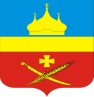 РоссияРостовская область Егорлыкский районАдминистрация Егорлыкского сельского поселенияРАСПОРЯЖЕНИЕ   «16»  ноября 2022г. 	               №  125	                           ст. ЕгорлыкскаяО награждении в честь Дня энергетикаВ соответствии с ходатайством директора филиала акционерного общества «Донэнерго» Сальские межрайонные электрические сети Игнатенко Р.И., от 10.11.2022 № 2159, руководствуясь Уставом муниципального образования «Егорлыкское сельское поселение»	1. За большей личный вклад в развитие энергетической отрасли в Ростовской области, многолетний добросовестный труд электромонтера по эксплуатации распределительных сетей Егорлыкского участка электрических сетей филиала акционерного общества «Донэнерго» Сальские межрайонные электрические сети, наградить Благодарственным письмом Пацукова Александра Геннадьевича.2. Распоряжение вступает в силу с момента подписания.Глава АдминистрацииЕгорлыкского сельского поселения                                 И.И. ГулайРаспоряжение вносит:ведущий специалист по правовой работе